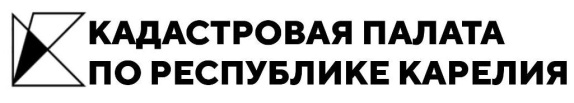 40 заявлений на регистрационные действия по экстерриториальному принципу подано через офисы Кадастровой палаты в Карелии за девять месяцев этого годаЭкстерриториальный принцип – это возможность подачи и получения документов для проведения учетно-регистрационных действий вне зависимости от места нахождения объекта недвижимости на территории России. Например, жителю Карелии по наследству досталась квартира в Санкт-Петербурге. Для того чтобы не ехать в Санкт-Петербург наследник может обратиться с заявлением о регистрации права собственности в офис МФЦ или Кадастровой палаты в г. Петрозаводске.Сроки проведения государственной регистрации прав и кадастрового учета при этом остаются неизменными независимо от места нахождения объекта недвижимости. В случае подачи заявлений и документов через МФЦ сроки оказания государственных услуг увеличиваются на 2 рабочих дня, необходимых для доставки принятых документов и подготовленных ответов.Получение документов после проведения государственного кадастрового учета и государственной регистрации прав осуществляется по месту подачи документов либо почтой.«Услуга востребована заявителями. За девять месяцев 2021 года Кадастровой палатой по Республике Карелия принято 40 заявлений в отношении объектов недвижимости, расположенных  в различных регионах Российской Федерации. Граждане оценили возможность подачи документов в регионе проживания в отношении объектов, которые находятся за пределами Республики Карелия», - рассказывает начальник межрайонного отдела Кадастровой палаты по Республике Карелия Елена Томская.В настоящее время в Республике Карелия прием-выдача документов по экстерриториальному принципу осуществляется в офисе Кадастровой палаты: г.Петрозаводск, пр. Первомайский, д.33, а также во всех офисах МФЦ.Для удобства заявителей в офисах Кадастровой палаты и МФЦ организована предварительная запись на прием-выдачу документов по экстерриториальному принципу. Записаться в офисы Кадастровой палаты можно через официальный сайт Росреестра(https://rosreestr.gov.ru/) или по телефону 8(8142)71-73-47 (доб.1). Записаться в офисы МФЦ можно посредством телефонной связи 8(8142)33-30-50, или посредством официального сайта «Мои документы».Материал подготовлен пресс-службой филиала Кадастровой палаты по Республике Карелия